附件2：乡镇政府专职消防员招录政治考核表附件3：消防员招录体能考核标准和成绩评定一、体能测试标准体能测试包括1000米跑、立定跳远、单杠引体向上、俯卧撑、100米跑第一项、1000米跑：考核方式：分组考核。考核程序：在跑道或平地上标出起点线，考生从起点线处听到起跑口令后起跑，完成1000米距离到达终点线，记录时间。考核成绩：考核以完成时间计算成绩。得分超出10分的，每递减5秒增加1分，最高15分。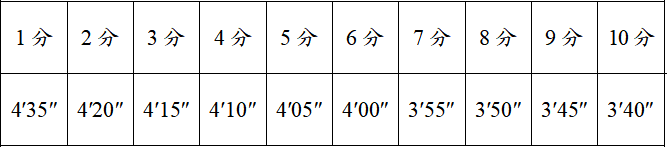 第二项、立定跳远：
1，立定跳远（米）：考核方式：单个或分组考核。考核程序：在跑道或平地上标出起跳线，考生站立在起跳线后，脚尖不得踩线，脚尖不得离开地面，两脚原地同时起跳，不得有助跑、垫步或连跳动作，测量起跳线后沿至身体任何着地最近点后沿的垂直距离。两次测试，记录成绩较好的1次。考核成绩：考核以完成跳出长度计算成绩。得分超出10分的，每递增5厘米增加1分，最高15分。第三项、单杠引体向上 俯卧撑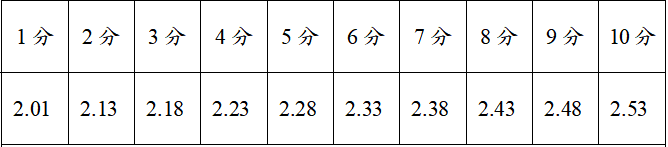 1，单杠引体向上（次/2分钟）：考核方式：单个或分组考核。考核程序：按照规定动作要领完成动作。引体时下颌高于杠面、身体不得借助振浪或摆动、悬垂时双肘关节伸直；脚触及地面或立柱，结束考核。考核成绩：考核以完成次数计算成绩。得分超出10分的，每递增2次增加1分，最高15分。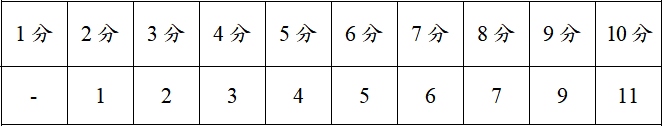 2，俯卧撑（次/2分钟）考核方式：单个或分组考核。考核程序：按照规定动作要领完成动作。俯撑时，头、躯干、臀及腿与身体纵轴呈直线，下俯时两肘内合，撑起时两臂伸直。屈臂时肩关节高于肘关节、伸臂时双肘关节未伸直、做动作时身体未保持平直，该次动作不计数；除手脚外身体其他部位触及地面，结束考核。考核成绩：得分超出10分的，每递增6次增加1分，最高15分。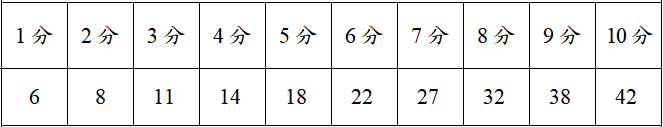 第四项、100米跑（秒）1，100米跑（秒）考核方式：分组考核。考核程序：在100米长直线跑道上标出起点线和终点线，考生从起点线处听到起跑口令后起跑，通过终点线记录时间。考核成绩：抢跑犯规，重新组织起跑；跑出本道或用其他方式干扰、阻碍他人者不记录成绩。得分超出10分的，每递减0.3秒增加1分，最高15分。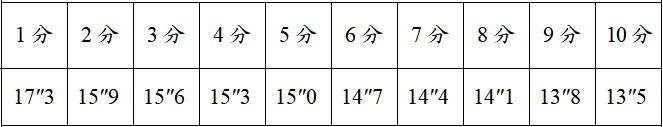 岗位适应性测试标准岗位适应性测试包括负重登六楼、原地攀登六米拉梯、黑暗环境搜寻和拖拽四项考核内容。第一项、负重登六楼考核程序：考生佩戴消防头盔及消防安全腰带，手提两盘65毫米口径水带，从一楼楼梯口登至六楼楼梯口。记录时间。成绩评定：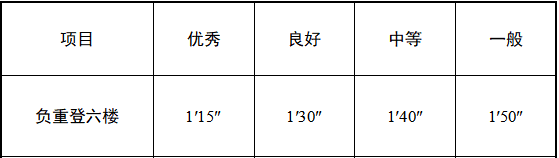 第二项、原地攀登六米拉梯考核程序：考生穿着全套消防员防护装具，扣好安全绳，从原地逐级攀登架设在训练塔窗口的六米拉梯，并进入二楼平台。记录时间。成绩评定：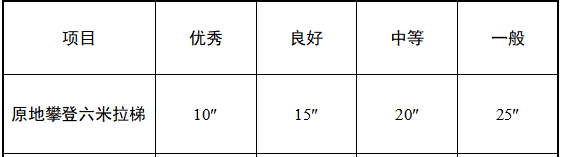 第三项、黑暗环境搜寻考核程序：考生穿着全套消防员防护装具，从长度为20米的封闭式L型通道一侧进入，以双手双膝匍匐前进的姿势从L型通道另一侧穿出，记录时间。成绩评定：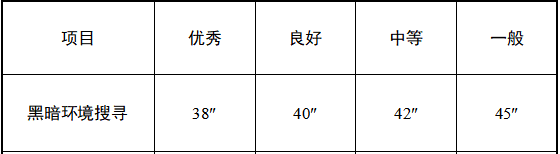 第四项、拖拽考核程序：考生佩戴消防头盔及消防安全腰带，将60公斤重的假人从起点线拖拽至距离起点线10米处的终点线（假人整体越过终点线），记录时间。成绩评定：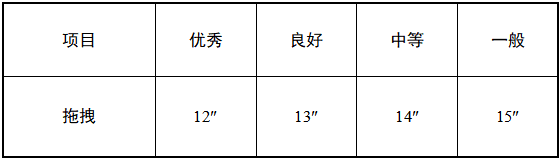 附件1：陇川县乡镇专职消防员招录报名登记表附件1：陇川县乡镇专职消防员招录报名登记表附件1：陇川县乡镇专职消防员招录报名登记表附件1：陇川县乡镇专职消防员招录报名登记表附件1：陇川县乡镇专职消防员招录报名登记表填表日期：填表日期：填表日期：填表日期：填表日期：姓 名性 别身份证号码出生日期民 族婚姻状况籍 贯政治面貌联系方式学 历学 位　毕业院校学习专业毕业时间是否退役士兵户籍所在地经常居住地通讯地址报考乡镇是否服从调剂本人签名本人保证所填写的信息准确无误，所提交的证件、照片等真实有效，若有虚假，所产生的一切后果由本人承担。
本人签名：年  月  日本人保证所填写的信息准确无误，所提交的证件、照片等真实有效，若有虚假，所产生的一切后果由本人承担。
本人签名：年  月  日本人保证所填写的信息准确无误，所提交的证件、照片等真实有效，若有虚假，所产生的一切后果由本人承担。
本人签名：年  月  日本人保证所填写的信息准确无误，所提交的证件、照片等真实有效，若有虚假，所产生的一切后果由本人承担。
本人签名：年  月  日姓    名曾用名性    别出生日期政治面貌民    族宗教信仰户籍类别婚姻状况毕业（就读）学校文化程度公民身份证号  码职业资格证书及等级户  籍所在地经  常居住地通信地址及邮编本人手机及家庭电话主要经历奖惩情况   奖惩名称              奖惩时间               奖惩单位           奖惩原因   奖惩名称              奖惩时间               奖惩单位           奖惩原因   奖惩名称              奖惩时间               奖惩单位           奖惩原因   奖惩名称              奖惩时间               奖惩单位           奖惩原因   奖惩名称              奖惩时间               奖惩单位           奖惩原因   奖惩名称              奖惩时间               奖惩单位           奖惩原因家庭成员情况称  谓          姓  名              身份证号码               工作单位及职务称  谓          姓  名              身份证号码               工作单位及职务称  谓          姓  名              身份证号码               工作单位及职务称  谓          姓  名              身份证号码               工作单位及职务称  谓          姓  名              身份证号码               工作单位及职务称  谓          姓  名              身份证号码               工作单位及职务主要社会关系成员情况称  谓          姓  名              身份证号码               工作单位及职务称  谓          姓  名              身份证号码               工作单位及职务称  谓          姓  名              身份证号码               工作单位及职务称  谓          姓  名              身份证号码               工作单位及职务称  谓          姓  名              身份证号码               工作单位及职务称  谓          姓  名              身份证号码               工作单位及职务本人承诺以上内容属实，如有隐瞒或不实，本人自愿承担相关责任。                        本人签名：                       年    月    日本人承诺以上内容属实，如有隐瞒或不实，本人自愿承担相关责任。                        本人签名：                       年    月    日本人承诺以上内容属实，如有隐瞒或不实，本人自愿承担相关责任。                        本人签名：                       年    月    日本人承诺以上内容属实，如有隐瞒或不实，本人自愿承担相关责任。                        本人签名：                       年    月    日本人承诺以上内容属实，如有隐瞒或不实，本人自愿承担相关责任。                        本人签名：                       年    月    日本人承诺以上内容属实，如有隐瞒或不实，本人自愿承担相关责任。                        本人签名：                       年    月    日本人承诺以上内容属实，如有隐瞒或不实，本人自愿承担相关责任。                        本人签名：                       年    月    日村（居）委会或学校考核意见                                                （单位盖章）                           年    月    日户籍所在地或常住地公安派出所政治考核意见                                                 （单位盖章）                             年    月    日